enlarged editorial CommitteeGeneva, January 8 and 9, 2014Revision of document TGP/8: Part II: Selected Techniques Used in DUS Examination, Section 3: Method of Calculation of COYUDocument prepared by the Office of the Union

Disclaimer:  this document does not represent UPOV policies or guidance	The purpose of this document is to report on developments concerning the method of calculation of COYU.	The following abbreviations are used in this document:	TC:		Technical Committee	TC-EDC:	Enlarged Editorial Committee	TWA:		Technical Working Party for Agricultural Crops	TWC:		Technical Working Party on Automation and Computer Programs	TWF: 		Technical Working Party for Fruit Crops	TWO:		Technical Working Party for Ornamental Plants and  Trees	TWPs:	Technical Working Parties	TWV:		Technical Working Party for VegetablesBACKGROUND	The background to this matter is provided in documents TC/50/22 “Revision of document TGP/8: Part II: Selected Techniques Used in DUS Examination, Section 3: Method of Calculation of COYU”.DEVELOPMENTS IN 2014Technical Committee	The TC considered document TC/50/22 and received a presentation by Mr. Adrian Roberts, United Kingdom, on “Proposed Improvements to COYU”.  It noted that a copy of the presentation would be made available as an addendum to document TC/50/22 (see document TC/50/36 “Report on the Conclusions”, paragraph 48). 	The TC noted the developments in the work concerning the proposals to address the bias in the present method of calculation of COYU, as set out in document TC/50/22, paragraphs 8 to 21 (see document TC/50/36 “Report on the Conclusions”, paragraph 49).	The TC agreed that the development of a demonstration module in DUST should be continued and demonstrated to the TWC at its session in 2014.  The TC agreed that a practical exercise should be conducted using real data to compare decisions made using the current and the proposed improved method (see document TC/50/36 “Report on the Conclusions”, paragraph 50).	The TC requested the Office of the Union to issue a new circular inviting further information on the extent and modalities of use of the current COYU method, in advance of the thirty-second session of the TWC (see document TC/50/36 “Report on the Conclusions”, paragraph 51).Technical Working Parties	At their sessions in 2014, the TWO, TWF, TWC, TWV and TWA considered documents TWO/47/16, TWF/45/16, TWC/32/16, TWC/32/16 Add., TWV/48/16 and TWA/43/16, respectively.	The TWO, TWF, TWV and TWA noted the developments concerning the method of calculation of COYU, including the development of a demonstration module in DUST and the practical exercise that would be conducted using real data to compare decisions made using the current and the proposed improved method (see documents TWO/47/28 “Report”, paragraph 42, TWF/45/32 “Report”, paragraph 33, TWV/48/43 “Report”, paragraph 38 and TWA/43/27 “Report”, paragraph 35).	The TWC received a presentation by an expert from the United Kingdom on the method for improving the calculation of COYU, including a demonstration version of a module for the DUST software (see document TWC/32/28 “Report”, paragraph 13).  The Annex to document TWC/32/16 Add. “Addendum to Development of the Combined-Over-Year Uniformity Criterion” is reproduced as Annex to this document. 	The TWC agreed to request the experts from China, Czech Republic, France, Finland, Germany, Kenya, Netherlands and Poland to test the new software on COYU (see document TWC/32/28 “Report”, paragraph 14).  	The TWC agreed to invite other users of the COYU method to test the new software. The TWC agreed that an invitation should be developed by the Leading Expert and sent by the Office of the Union to the users of the DUST software package (see document TWC/32/28 “Report”, paragraph 15). 	The TWC agreed that the software module for calculation of COYU developed using the “R” software should be sent to the interested experts that use other systems than DUST (e.g. SAS and GenStat) for testing the new method (see document TWC/32/28 “Report”, paragraph 16). 	The TWC agreed that participants should seek to define probability levels to match decisions using the previous COYU method for continuity in decisions and that the test should be run for rejection probabilities of 1, 2 and 5% levels. The TWC agreed that participants should assess whether the results are consistent in all crops (see document TWC/32/28 “Report”, paragraph 17).	The TWC agreed with the timetable for the development of the new software package for the COYU method as follows (see document TWC/32/28 “Report”, paragraph 18): •	By the end of July 2014, the UPOV Office with assistance from the expert of the United Kingdom would invite participants for the practical exercise.•	By the end of September 2014, the expert of the United Kingdom would develop further the DUST module demonstrated at the thirty-second session of the TWC for evaluation by the participants and would prepare code for “R” software for participants that prefer this option to the DUST module.•	By early October 2014, the expert of the United Kingdom would send details of the practical exercise, including access to software, to the participants.•	By March 15, 2015, participants of the practical exercise should send a report on their experiences to the expert of the United Kingdom.•	The expert of the United Kingdom would compile a report on the practical exercise and the development of DUST module for the thirty-third session of the TWC.	On July 21, 2014, a circular E 14/193 “TWC/32: Participation in Practical Exercise (COYU)” was sent to the TC and the TWC members.  On October 15, 2014, followed by October 21, 2014, for the new version with explanation, an expert of the United Kingdom announced the availability of software for participants.	The TC-EDC is invited to note the information in this document to be presented to the TC and propose any improvements to the document in that regard.[Annex follows]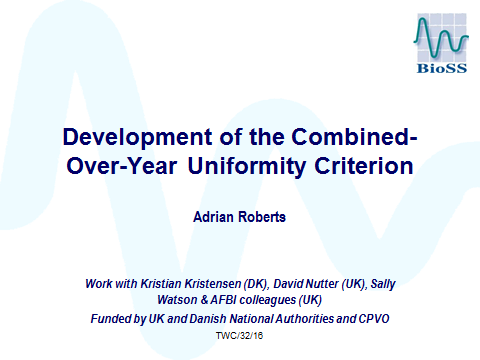 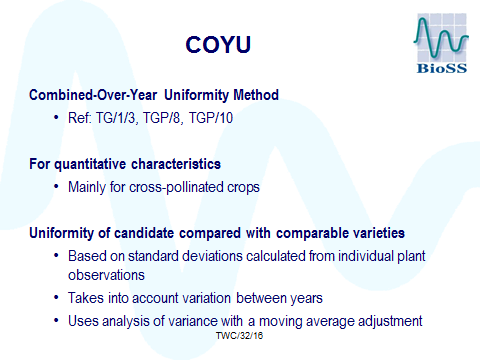 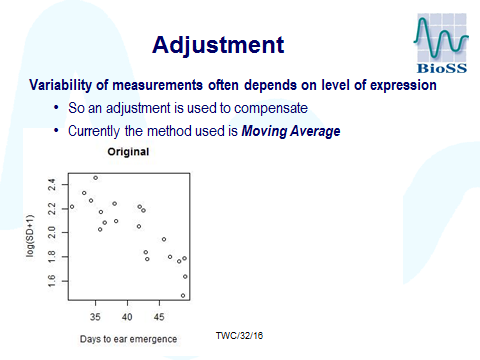 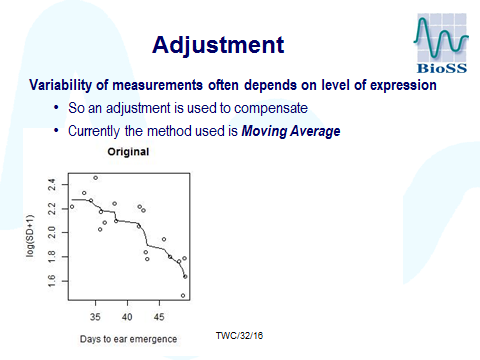 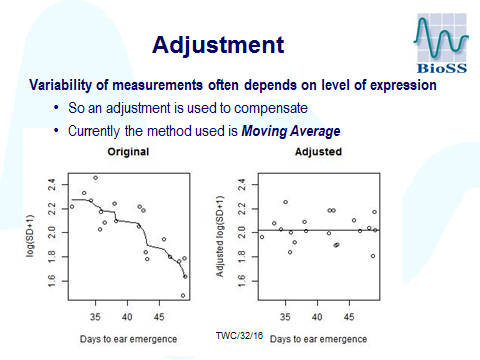 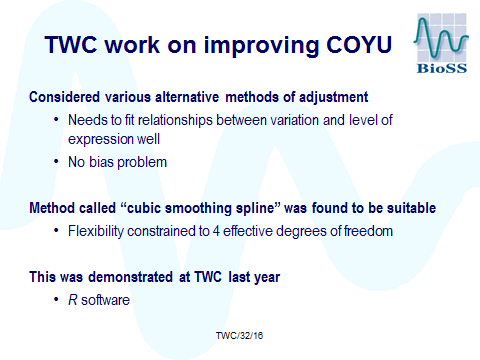 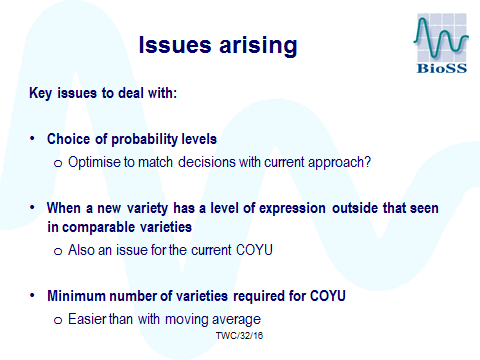 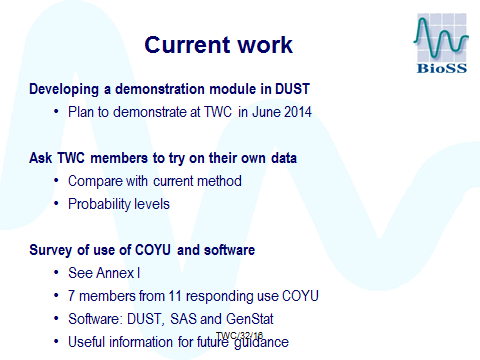 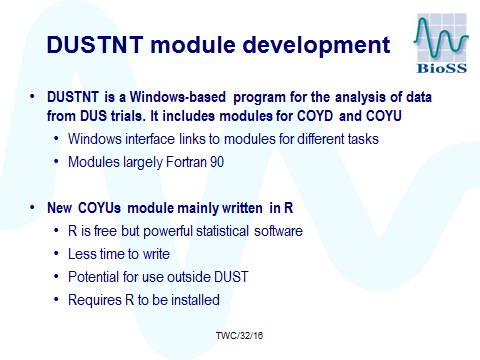 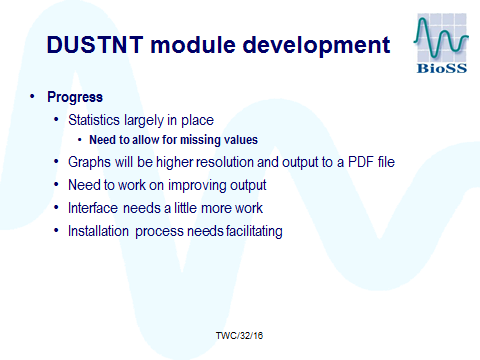 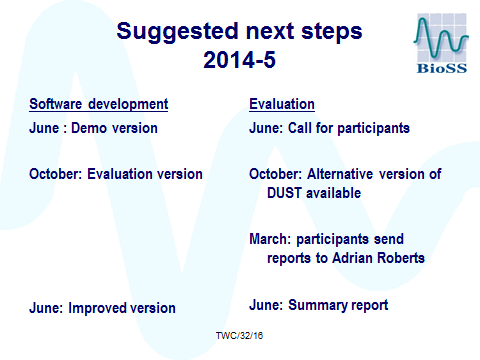 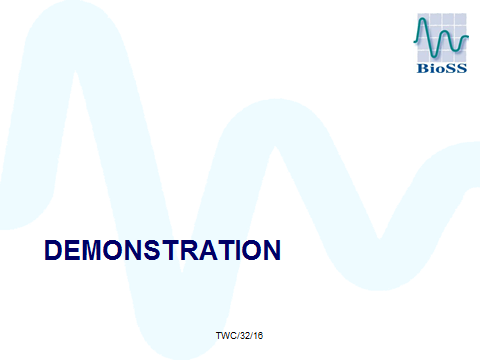 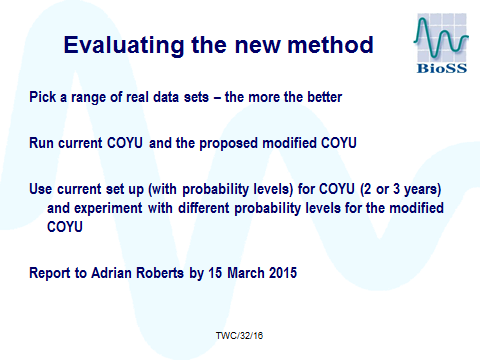 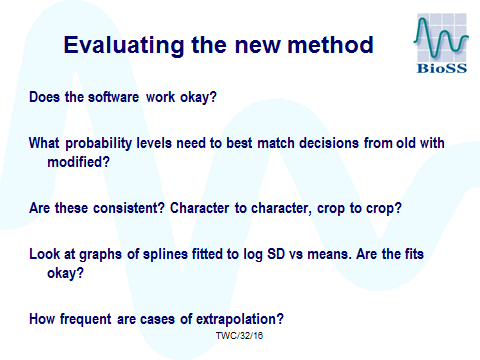  [End of Annex and of document]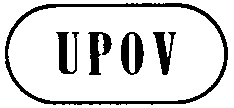 ETC-EDC/Jan15/7ORIGINAL:  EnglishDATE:  December 4, 2014INTERNATIONAL  FOR THE PROTECTION OF NEW VARIETIES OF PLANTS INTERNATIONAL  FOR THE PROTECTION OF NEW VARIETIES OF PLANTS INTERNATIONAL  FOR THE PROTECTION OF NEW VARIETIES OF PLANTS 